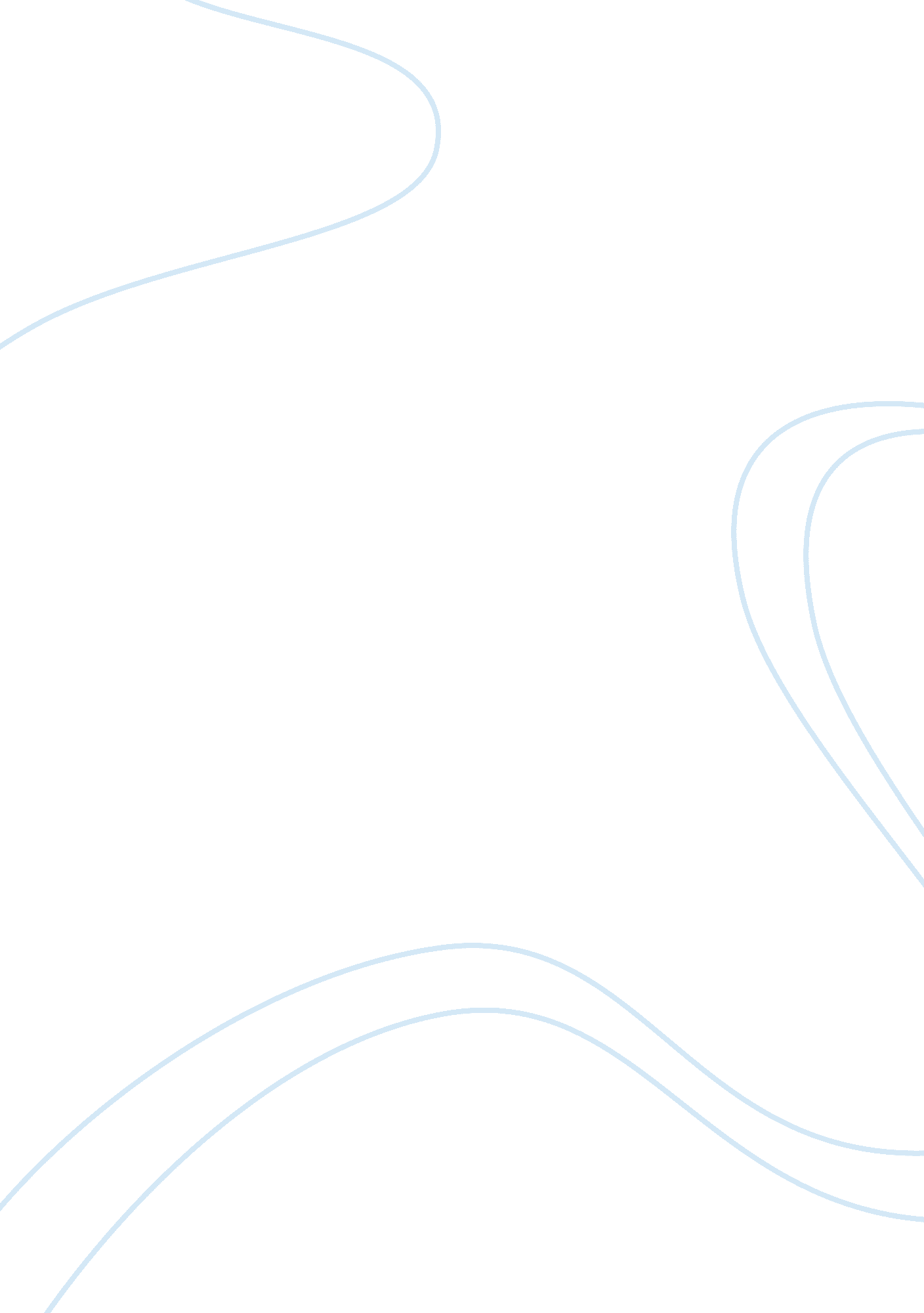 Child’s learning and developmentEducation, Learning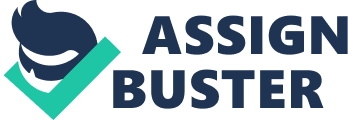 Identifying the beliefs of Children 's Learning, Development, and the Social Influences that shaped them. A kid 's acquisition and development Begins from the minute they are born, the early old ages from birth to five are an of import milepost in a individual 's life, what a kid experiences in the early old ages has a major impact on their hereafter opportunities in life. A safe, secure and happychildhoodis of import in its ain right. We can determine a kid 's acquisition from an early age, kids learn through experience and grownup engagement, hence interaction with babes and immature kids is basically of import, it helps to construct thoughts, creates believing and helps them develop as scholars. Babies are born with an involvement in people and a thrust to happen out about their universe. Detecting and measuring babes and immature kids is an of import footing in their acquisition and development. ‘ Watching kids learn can open our eyes to the capacity of how they learn ' ( Pugh, 2001, p. 66 ) , and this shows us the importance of these first few old ages in a kid 's life. Over the decennary 's early instruction, policies and patterns have seen important alterations. We still use many of the earlier theories and methods through the Early Years Foundation Stage ( EYFS ) in our early instruction scenes today. The EYFS is portion of a 10 twelvemonth Childcare Strategy introduced in 2008, it relates to the Childcare Act 2006, and its purpose is to give immature kids the best start in life, it sets criterions to enable early twelvemonth 's suppliers to implement the rich and personalised experience many parents give their kids at place. It provides legal demands associating to larning, development, appraisals and public assistance. The EYFS rules which guide all practicians consists of four subjects ; a Unique Child, Positive Relationships, Enabling Environments, Learning And Development. It implies that all kids from birth to five will get the same accomplishments and cognition in readying for school while at the same clip recognizing that all kids are persons that require single acquisition schemes. The building of early instruction and attention of kids and immature people dates back many old ages, every bit early as the seventeenth century. Friedrich Froebel a major theoretician was born in 1782 in Thuringia what is now Germany and was good known for stating “ play is a kid 's work” , he formulated the thought of kindergarten intending ‘ children 's garden ' as a agency of educating immature kids. Play and the out-of-doorenvironmentwere of import in Froebelian kindergartens. His attack emphasized that kids are able to develop their capacity for larning through drama, and that active acquisition is indispensable with counsel and appropriate way. He believed that preparation of workers within the early old ages was indispensable, and the importance of parents as spouses in the instruction of immature kids. The influence of Froebel‘ s methods are good established in early old ages scenes to day of the month, his work was one of the theories that made the footing of early instruction. Many recent theoreticians based their work on these early findings, and state, he was in front of his clip as one of the EYFS subjects and committednesss, of today provinces active acquisition. Active larning it is implemented through the acquisition and development rule of the EYFS, it provides physical and mental engagement, decision-making and individualized acquisition, and it occurs when kids are acute to larn and are interested in happening things out for themselves. Play is a dynamic procedure that develops and alterations, it provides kids with chances for developing cognitive, societal, emotional and physical accomplishments. ‘ Froebelian kindergartens were seen to be in-between category ; despite this his methods were adapted for usage with deprived kids and households ' within developing twentieth century baby's room and infant schools. ( Pound, 2008, p. 16 ) . The first nursery school opened in Scotland in1816 by Robert Owen ( 1771-1858 ) , he was a factory proprietor who refused to use kids less than 10 old ages of age, he believed that instruction should be a common right for all kids, and that kids are inactive, contrived and by due readying and accurate attending can be formed into any human character. He managed their behavior through kindness, which in the19th century was unusual, kids every bit immature as 2 old ages attended his school. The gap of his nursery school influenced altering attitudes on kid labor, and set the footing of early instruction for immature kids. The start of the course of study method was one of Owens 's thoughts, his vision oneducation-inspired coevalss of militant ; he recognised the nexus between societal public assistance and early instruction this is an of import portion of pattern in modern twenty-four hours scenes. ‘ His committednesss to instruction were extremist as were his thoughts on the importance ofequality, although his policies were a bold measure frontward, he was criticised as being rooted in his desire for net income. ( Pound, 2008, p. 13 ) ' ‘ In the UK the development of early instruction was really slow compared to Europe, it was In 1870 that publically funded instruction became compulsory for kids age 5, the demand to understand these early childhood services is of import as they laid down the foundations of our instruction system ( Pugh, 2001, p. 8 ) ' During the 1960 's the voluntary playgroup motion emerged. A missive sent to the Guardian by Belle Tutaev, a immature female parent of a four-year-old expressing concern to the deficiency of appropriate nursery proviso within our instruction system. For many old ages the chief agencies of early instruction was province primary schools, and this was aimed at kids over 5 old ages, after runing to the governments to no help she opened her ain playgroup, this progressed and by the 1970ss playgroups became a recognized signifier of pre-school proviso. Over the following 2 decennary 's the altering household forms and employment forms meant early old ages proviso were a much needed beginning, this saw the growing of private baby's rooms. Merely after a reappraisal in 1988 on early childhood and instruction services, ( The Education Reform Act ) did the authorities realise at that place was a turning job. It found defects, in uncoordinated services, which varied between different parts of the state, compared to the remainder of Europe there were low degrees of public support. It had different services ran by a diverseness of different administrations, this meant a broad scope of clients used them, all with different purposes and intents. The instruction system needed the authorities to step in. A figure of national studies was to be published, one of them the Rumbold study published in 1990, expressed concerns about instruction and the deficiency of entree to Early Years services. It highlighted the demand for the development of good quality proviso in the early old ages, and ‘ believed it to be critical that all that work, or are involved with immature kids recognize the importance of their educational function and carry through it. She urged those who make proviso recognize the turning demand for and the enlargement of high quality services to run into kids and parents demands ( rumbold, 1990 ) . The study besides highlighted the manner in which immature kids learn are every bit of import as what they learn, and argued against the debut of formal acquisition. At the clip, this study was ignored but it is now used as a footing for best pattern in today 's Early Old ages scenes. ‘ The constitution of the Early Childhood Education forum in 1993 meant conveying together all national bureaus working in the field, ' ( Pugh, 2001, p. 11 ) it clarified that an early twelvemonth 's policy is needed, and an enlargement in services, the forum gathered strength with over 45 national administrations by 1998. Its purposes were to defend kids 's rights and entitlements, back up the preparation development and instruction of early childhood practicians, and all those who work with kids and their households. The authorities took action and in 1995, funding for the instruction of 4 twelvemonth olds was introduced this was in the signifier of verifiers that could be redeemed in private, voluntary, or local authorization baby's rooms, the verifiers were highly criticised at the clip and was abolished in 1997 when Labour Government was elected. The election of the Labour Government brought large alterations in the manner our whole Education System was run, particularly Early Education ; its cardinal issue is to eliminate child poorness, and supply more household friendly policies and kids 's Centres. The Certain Start enterprise, launched in 1999 under the National Childcare Strategy plays a major function in making this, by assisting households in local communities of demand with kids under 4years old. The authorities pledged 1. 4 billion lbs over 6 old ages. This meant that parents had entree to a multi bureau of services within the Certain Start Children 's Centres. They are now a cardinal influence within our communities assisting kids, households and society, by larning and developing life accomplishments in the early old ages so that immature kids turn up to be happy, healthy and are able to accomplish their ends in life. The Centres are at the Heart of the Every Child Matters Change for Children 2004. The green paper Every Child Matters was published in 2003, in response to a study by Lord Laming in 2001, into the decease of Victoria Climbie. Victoria was a immature miss who was horrifically abused, tortured and killed by her great aunt, Marie-Therese Kouao and spouse Carl Manning ; they were the people who were supposed to be caring for her. Black weaknesss within a figure of systems meant on 12 occasions over 10 months the opportunities to salvage Victoria were missed. Evidence from this Inquiry demonstrated the dangers of staff from different bureaus non carry throughing their separate and typical duties. The decease of Victoria showed a cardinal demand for an incorporate service that would be portion of a political docket for many old ages, despite the Children Act 1989 commissariats, kid protection schemes and services stayed within the societal service system, and the degree of communicating and co-operation between these and other services in wellness and instruction were variable. The Every Child Matters docket is recognised by five results ; be healthy, stay safe, enjoy and achieve, do a positive part, and achieve economic well-being ; these results are a cosmopolitan aspiration for the authorities, and organize a strong footing for the EYFS course of study used in Early Education Settings to day of the month. The transportation of duty for kids under 8-years-old were made from the Department ofHealth, to the Department of Education and Skills and from 2001, an incorporate review service was introduced, conveying together all the services, enabling multi-agency working, which was an of import measure frontward. The Early Years Development and Childcare Partnership in local governments were besides introduced, assisting to increase degrees of proviso in Childcare. Working in partnership with the Local Education Authority, each authorization completed an audit, with a program to make the authorities 's marks for early instruction topographic points for all 3- and-4year-olds. This was made easier in the alteration of policy earlier, that allowed not maintained sectors to use for baby's room grants, ‘ children in private twenty-four hours baby's rooms, pre-schools and some childminders could now entree their free half-day nursery proviso. In this manner the scheme started to undertake the long-run split between Early Years instruction services and the child care services. ' ( Macelod- Brundenell, and Kay 2nd edition 2008 pg 352 ) . It has been without uncertainty that Early Education has come a long manner since Froebel in the seventeenth century, and the gap of Owen 's nursery school in 1816, but non many things have changed, it was apparent so that kids learn through drama and geographic expedition, and early acquisition is of import in the first five old ages. Possibly many coevalss of kids have missed out the opportunities given to immature kids of today. The EYFS has been an of import milepost for early instruction and immature kids, and is now the manner frontward in fixing a kid for school, but its existance is still in the primary phases, and many little nursery scenes may happen accommodating to these alterations and prolonging them quiet hard as the criterions and public assistance demands set are extremly high. Mentions ( Department of Children Schools and Families. ( 2008 ) . The statutory Framework for the Early old ages Foundation phase Every kid affairs change for kids. Puting the criterions for Learning Development and attention for childeren from birth to five. Macelod-Brudenell Iain and Kay Janet ( 2nd Edition 2008 ) . Advance Early Old ages And Education For Foundation grades and degree 4 & A ; 5. Heinemann Oxford Pound, Linda. ( 2008 ) . How Children Learn From Montessori to Vygotsky. London: Step frontward publication. Pugh, Gillian ( 2001 ) . Contemporary Issues In The Early Old ages. Paul Chapman. London 